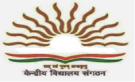 CHENNAI - 600 073CHENNAI - 600 073CHENNAI - 600 073CHENNAI - 600 073CHENNAI - 600 073CHENNAI - 600 073CHENNAI - 600 073CHENNAI - 600 073CHENNAI - 600 073CHENNAI - 600 073CHENNAI - 600 073CHENNAI - 600 073CHENNAI - 600 073CHENNAI - 600 073CHENNAI - 600 073CHENNAI - 600 073CHENNAI - 600 073CHENNAI - 600 0736-May-196-May-196-May-196-May-196-May-196-May-196-May-196-May-196-May-196-May-196-May-196-May-196-May-196-May-196-May-196-May-196-May-196-May-19ANALYSIS OF CBSE RESULT : 2018 - 2019ANALYSIS OF CBSE RESULT : 2018 - 2019ANALYSIS OF CBSE RESULT : 2018 - 2019ANALYSIS OF CBSE RESULT : 2018 - 2019ANALYSIS OF CBSE RESULT : 2018 - 2019ANALYSIS OF CBSE RESULT : 2018 - 2019ANALYSIS OF CBSE RESULT : 2018 - 2019ANALYSIS OF CBSE RESULT : 2018 - 2019ANALYSIS OF CBSE RESULT : 2018 - 2019ANALYSIS OF CBSE RESULT : 2018 - 2019ANALYSIS OF CBSE RESULT : 2018 - 2019ANALYSIS OF CBSE RESULT : 2018 - 2019ANALYSIS OF CBSE RESULT : 2018 - 2019ANALYSIS OF CBSE RESULT : 2018 - 2019ANALYSIS OF CBSE RESULT : 2018 - 2019ANALYSIS OF CBSE RESULT : 2018 - 2019ANALYSIS OF CBSE RESULT : 2018 - 2019ANALYSIS OF CBSE RESULT : 2018 - 2019Generated through : NEUTEK Result Master ProGenerated through : NEUTEK Result Master ProGenerated through : NEUTEK Result Master ProGenerated through : NEUTEK Result Master ProGenerated through : NEUTEK Result Master ProGenerated through : NEUTEK Result Master ProGenerated through : NEUTEK Result Master ProGenerated through : NEUTEK Result Master ProGenerated through : NEUTEK Result Master ProGenerated through : NEUTEK Result Master ProGenerated through : NEUTEK Result Master ProGenerated through : NEUTEK Result Master ProGenerated through : NEUTEK Result Master ProGenerated through : NEUTEK Result Master ProGenerated through : NEUTEK Result Master ProGenerated through : NEUTEK Result Master ProGenerated through : NEUTEK Result Master ProGenerated through : NEUTEK Result Master ProAISSE - Class X - Result AnalysisAISSE - Class X - Result AnalysisAISSE - Class X - Result AnalysisAISSE - Class X - Result AnalysisAISSE - Class X - Result AnalysisAISSE - Class X - Result AnalysisAISSE - Class X - Result AnalysisAISSE - Class X - Result AnalysisAISSE - Class X - Result AnalysisAISSE - Class X - Result AnalysisAISSE - Class X - Result AnalysisAISSE - Class X - Result AnalysisAISSE - Class X - Result AnalysisAISSE - Class X - Result AnalysisAISSE - Class X - Result AnalysisAISSE - Class X - Result AnalysisClassNumber of Grades (Considering only 5 main subjects excluding Phy. Edn.)Number of Grades (Considering only 5 main subjects excluding Phy. Edn.)Number of Grades (Considering only 5 main subjects excluding Phy. Edn.)Number of Grades (Considering only 5 main subjects excluding Phy. Edn.)Number of Grades (Considering only 5 main subjects excluding Phy. Edn.)Number of Grades (Considering only 5 main subjects excluding Phy. Edn.)Number of Grades (Considering only 5 main subjects excluding Phy. Edn.)Number of Grades (Considering only 5 main subjects excluding Phy. Edn.)Number of Grades (Considering only 5 main subjects excluding Phy. Edn.)Number of Grades (Considering only 5 main subjects excluding Phy. Edn.)No. of studentsNo. of studentsNo. of studentsNo. of studentsPass%P.I.ClassA1A1A2B1B2C1C2D1D2EAppPassCompFailPass%P.I.Class X1301309999897059322011611600100.0071.01AISSCE - Class XII - Result AnalysisAISSCE - Class XII - Result AnalysisAISSCE - Class XII - Result AnalysisAISSCE - Class XII - Result AnalysisAISSCE - Class XII - Result AnalysisAISSCE - Class XII - Result AnalysisAISSCE - Class XII - Result AnalysisAISSCE - Class XII - Result AnalysisAISSCE - Class XII - Result AnalysisAISSCE - Class XII - Result AnalysisAISSCE - Class XII - Result AnalysisAISSCE - Class XII - Result AnalysisAISSCE - Class XII - Result AnalysisAISSCE - Class XII - Result AnalysisAISSCE - Class XII - Result AnalysisAISSCE - Class XII - Result AnalysisClassNumber of Grades (Considering only 5 main subjects excluding Phy. Edn.)Number of Grades (Considering only 5 main subjects excluding Phy. Edn.)Number of Grades (Considering only 5 main subjects excluding Phy. Edn.)Number of Grades (Considering only 5 main subjects excluding Phy. Edn.)Number of Grades (Considering only 5 main subjects excluding Phy. Edn.)Number of Grades (Considering only 5 main subjects excluding Phy. Edn.)Number of Grades (Considering only 5 main subjects excluding Phy. Edn.)Number of Grades (Considering only 5 main subjects excluding Phy. Edn.)Number of Grades (Considering only 5 main subjects excluding Phy. Edn.)Number of Grades (Considering only 5 main subjects excluding Phy. Edn.)No. of studentsNo. of studentsNo. of studentsNo. of studentsPass%P.I.ClassA1A1A2B1B2C1C2D1D2EAppPassCompFailPass%P.I.Class XII - All898910489788339242951081052197.2266.90ScienceScience4261343835131110474700100.0072.29CommerceCommerce93136253117814435331194.2959.64HumanitiesHumanities38121915179514126251096.1566.92FMMFMMNIL